Name: ______________________________ Date: __________________ Period: ____________Geometry Warm-UpFind the midpoint of the following segment. Show your work.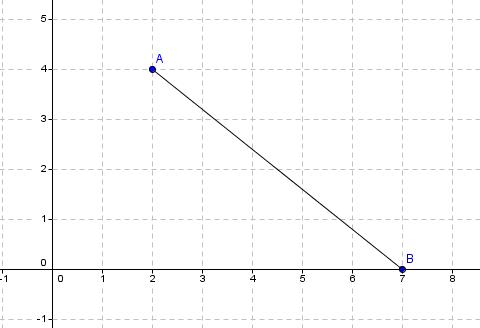 Midpoint = (     ,     )Is it possible to have a triangle with two right angles? Justify your answer.__________________________________________________________________________________________________________________________________________________________________________________________________________________________________________Classify the triangles by sides and angles.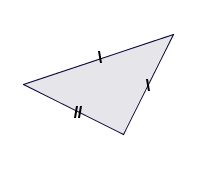 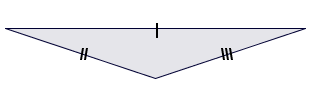 _____________________________		                  __________________________________________________________		                  _____________________________